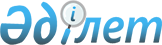 Об установлении квоты рабочих мест для лиц, освобожденных из мест лишения 
свободы
					
			Утративший силу
			
			
		
					Постановление акимата города Шымкент Южно-Казахстанской области от 26 июня 2012 года № 240. Зарегистрировано Управлением юстиции города Шымкента Южно-Казахстанской области 25 июля 2012 года № 14-1-164. Утратило силу постановлением акимата города Шымкент Южно-Казахстанской области от 28 октября 2015 года № 185      Сноска. Утратило силу постановлением акимата города Шымкент Южно-Казахстанской области от 28.10.2015 № 185.

      В соответствии с пунктом 2 статьи 31 Закона Республики Казахстан от 23 января 2001 года "О местном государственном управлении и самоуправлении в Республике Казахстан", подпунктом 5-5) статьи 7 Закона Республики Казахстан от 23 января 2001 года "О занятости населения" и в целях социальной защиты лиц, освобожденных из мест лишения свободы, испытывающих трудности в поиске работы, для обеспечения их занятости, акимат города Шымкент ПОСТАНОВЛЯЕТ:



      1. Установить квоту рабочих мест для лиц, состоящих на учете службы пробации уголовно-исполнительной инспекции, а также лиц, освобожденных из мест лишения свободы в размере пяти процентов от общей численности вакантных рабочих мест.



      2. Исполнение настоящего постановления возложить на начальника отдела занятости и социальных программ города Шымкент Макашевой Л.А.



      3. Контроль за исполнением настоящего постановления возложить на заместителя акима города Нарымбетова Б.М.



      4. Настоящее постановление вводится в действие по истечении десяти календарных дней со дня первого официального опубликования.      Аким города                                К.Молдасеитов

 
					© 2012. РГП на ПХВ «Институт законодательства и правовой информации Республики Казахстан» Министерства юстиции Республики Казахстан
				